Церкви Хэнаня обязаны «выразить свою преданность партии», иначе останутся закрытымиВласти провинции Хэнань в центральном Китае позволят церквям открыться после карантина только в том случае, если они выразят свою преданность коммунистической партии и будут проводить патриотическое воспитание.14 июня правительство уезда Юйчэн городского округа Шанцю  в провинции Хэнань приказало проповедникам церквей “трех автономий” (то есть имеющих государственную регистрацию) произносить все проповеди в единообразном стиле, а именно: превозносить президента Си Цзиньпина за “верный путь руководства народом в борьбе с эпидемией”, критикуя при этом США и другие страны.Церкви провинции Хэнань остаются пустыми, а их статус в подвешенном состоянии, потому что пасторы и старейшины отказываются произносить проповеди в угоду Коммунистической партии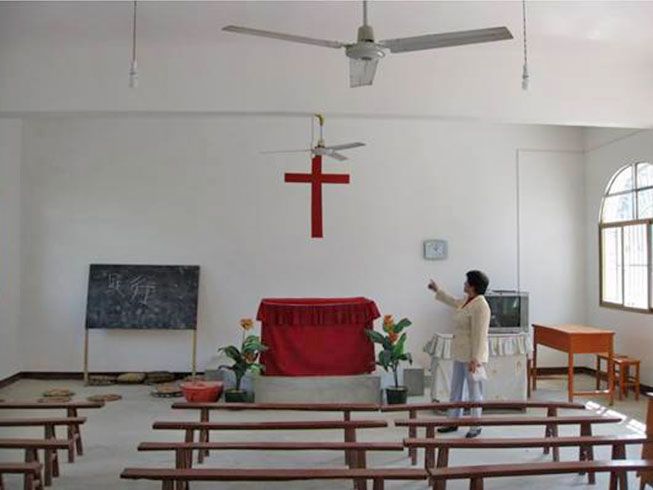 “Я должен проповедовать то, что мне скажет партия, иначе церкви не разрешат снова открыться”, - говорит пастор.В середине июня Отдел по делам религий Чжэнчжоу, столицы провинции Хэнань, опубликовал список с 42 требованиями, которые церкви должны выполнить, чтобы получить право снова открыться. В перечень требований входит и следующее: каждый входящий в церковь обязан зарегистрироваться онлайн, указав свое имя, пол, код здоровья, паспортные данные и номер телефона.Церкви также обязали проводить патриотическое воспитание и содействовать политике властей по “китаизации” религии, в том числе проповедовать “ключевые ценности социализма”.“Вместо обычной проповеди звучит речь о патриотизме медработников во время эпидемии и об их жертве ради государства”, - говорит один из членов церкви “трех автономий” в провинции Хэнань, посетивший церковь впервые за шесть месяцев. “Многие верующие недовольны”, - добавил он. “Бассейн по соседству открылся уже в мае, - говорит проповедник. – Почему же так трудно открыть церковь?”В феврале власти Китая ввели новые строгие ограничения, которые помещают практически каждый аспект религиозной жизни под непосредственный контроль компартии. Закрыты сотни “домашних церквей” (то есть незарегистрированных общин), а также церквей “трех автономий”, тысячи верующих арестованы, пасторов сажают в тюрьмы и заставляют устанавливать в церквях камеры видеонаблюдения.Китай